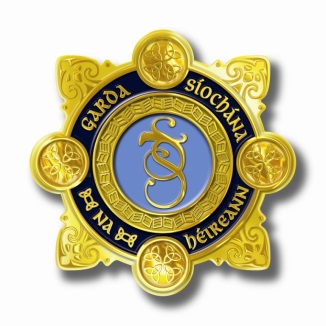 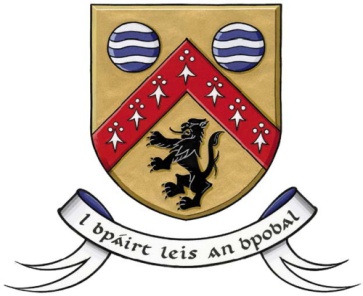 Laois County Joint Policing Committee Meeting Annual Public MeetingÁras an Chontae, Portlaoise18th November 2019, at 3.30pmAGENDAConfirmation of Minutes of Joint Policing Committee Meeting held on 14th October, 2019 (copy attached)Matters ArisingReport from An Garda Síochána Laois County Council ReportQuestions submitted by members of the publicAny Other Business